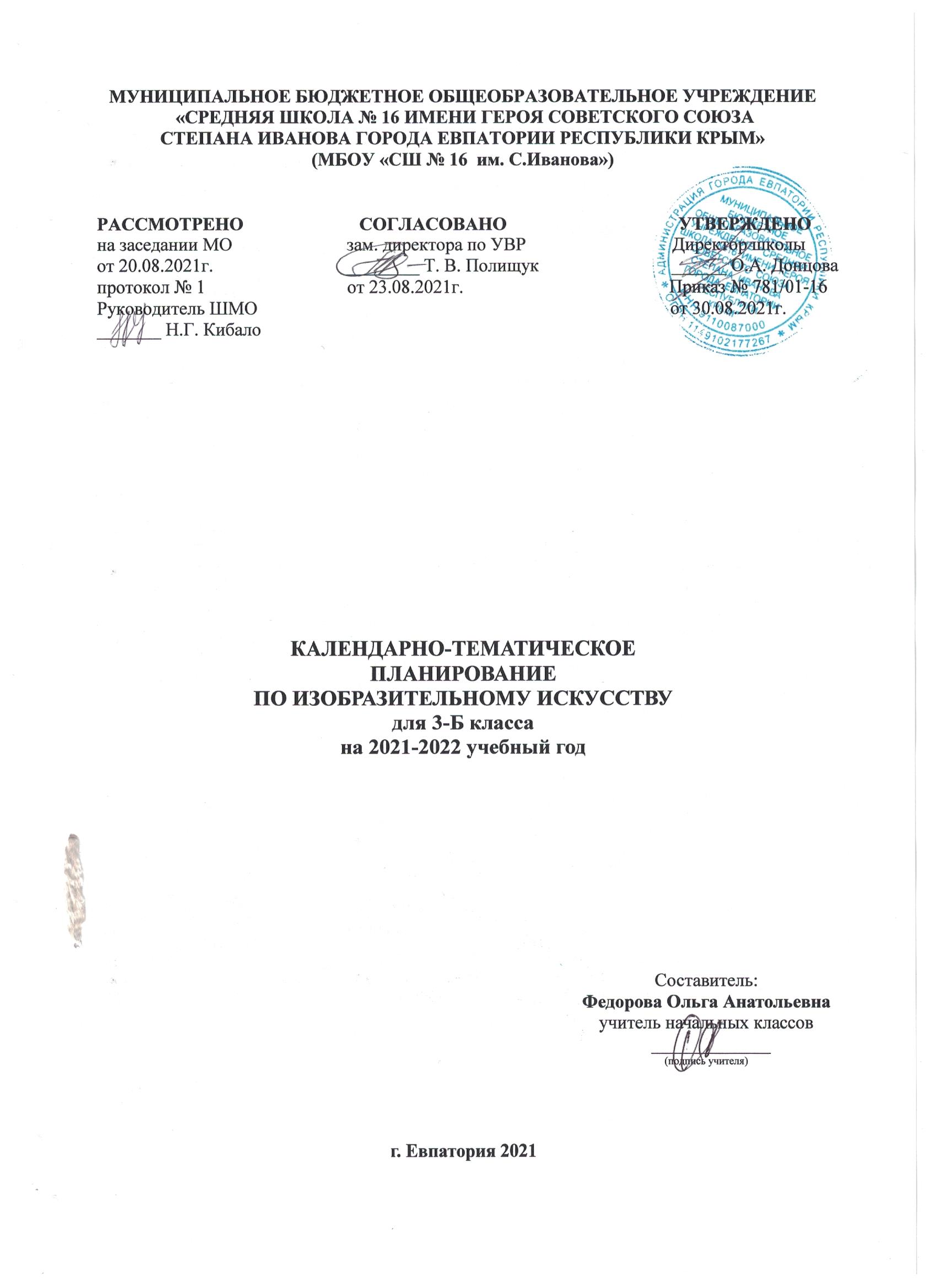 № п/п№ п/пДатаДатаТема урокапланфактпланфактТема урока1.Искусство в твоем доме – 8 ч1.Искусство в твоем доме – 8 ч1.Искусство в твоем доме – 8 ч1.Искусство в твоем доме – 8 ч1.Искусство в твоем доме – 8 ч1.02.09Твои игрушки.  Игрушки современные.2.09.09Твои игрушки. Игрушки прошлых времен.3.16.09Посуда у тебя дома.4.23.09Обои и шторы в твоем доме.5.30.09Мамин платок.6.07.10Твои книжки.7.14.10Открытки.8.21.10    Труд художника для твоего дома (обобщение темы).2.Искусство на улицах твоего  города – 7 ч2.Искусство на улицах твоего  города – 7 ч2.Искусство на улицах твоего  города – 7 ч2.Искусство на улицах твоего  города – 7 ч2.Искусство на улицах твоего  города – 7 ч9.21.10Памятники архитектуры.10.11.11Парки, скверы, бульвары.11.18.11Ажурные ограды.12.25.11Волшебные фонари.13.02.12Витрины.14.09.12Удивительный транспорт.15.16.12Труд художника на улицах твоего города (села) (обобщение темы).3.Художник и зрелище- 11 ч3.Художник и зрелище- 11 ч3.Художник и зрелище- 11 ч3.Художник и зрелище- 11 ч3.Художник и зрелище- 11 ч16.23.12Художник в цирке.17.30.12Художник в театре.18.13.01Художник-создатель сценического мира.19.20.01Театр кукол.20.27.01Образ куклы, её конструкция и костюм.21.03.02Маски.22.10.02Условность языка масок, их декоративная выразительность.23.17.02Афиша и плакат.24.24.02Праздник в городе.25.03.03Элементы праздничного украшения города.26.10.03Школьный праздник-карнавал (обобщение темы).4.Художник и музей -8 ч.4.Художник и музей -8 ч.4.Художник и музей -8 ч.4.Художник и музей -8 ч.4.Художник и музей -8 ч.27.17.03Музеи в жизни города.28.31.03Картина- особый мир. Картина-пейзаж.29.07.04Картина-портрет.30.14.04Картина-натюрморт.31.21.04Картины исторические и бытовые.32.28.04Учимся смотреть картины.33.05.05Скульптура в музее и на улице.34.12.05Художественная выставка (обобщение темы).